Вторая младшая группаРекомендации для родителейЛексическая тема «Сад. Фрукты.»Уважаемые родители! Для того, чтобы дети лучше усвоили материал по лексической теме «Сад. Фрукты.» рекомендуется:Задание 1.рассмотреть дома с ребенком натуральные фрукты: яблоко, груша, апельсин, банан;объяснить, что все это можно назвать одним словом «фрукты»;обратить внимание на следующие признаки фруктов: цвет, форму, вкус;по возможности рассказать и показать ребенку, где и как растут фрукты (в саду, на дереве, на кусте), что из них можно приготовитьЗадание 2.Рассмотреть и раскрасить  картинки с изображением фруктов. 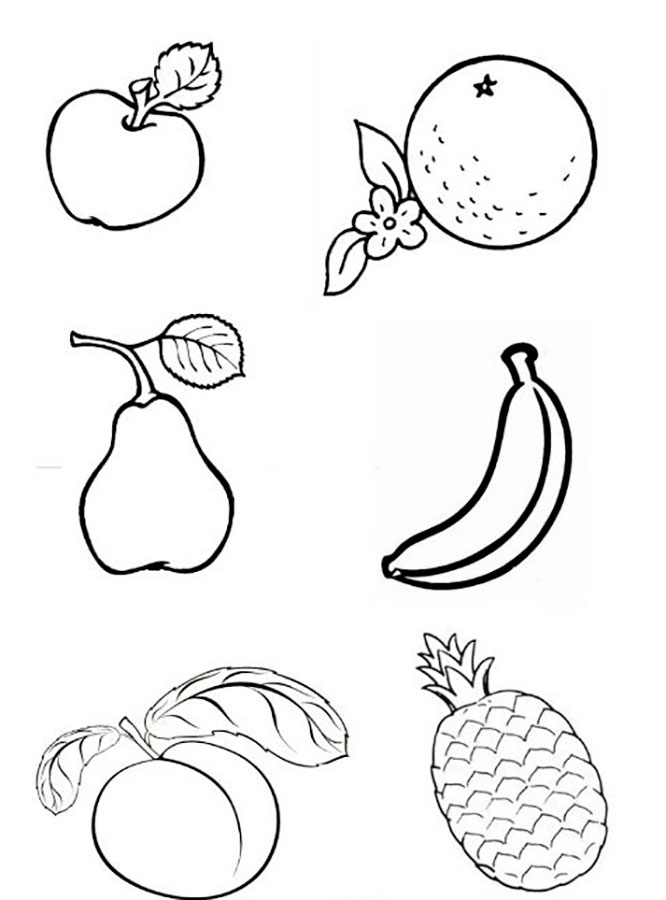 Задание 3.Поиграйте с ребенком в дидактические игры:«Покажи и назови» (предложите ребенку показать/назвать фрукты, которые есть дома).«Определи по вкусу» (угостите ребенка фруктами и спросите, какой на вкус?).